CASETA PARA EQUIPO PISCINA Y MULTIUSO EXTERIOR 396,00€ - Lanzamiento venta on line 237,00€CASETA PARA EQUIPO PISCINA Y MULTIUSO EXTERIOR 396,00€ - Lanzamiento venta on line 237,00€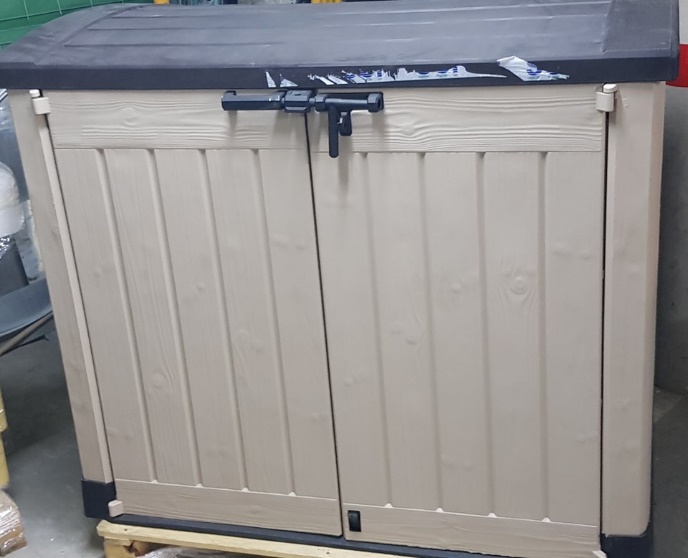 
Descuento hasta fin de existencias, del 30 al 60% por lanzamiento en compras "on line".
Caseta vacía en kit montable, para equipo de piscina o multiuso jardín y exterior.Apertura frontal con cierre seguridad y superior con sistema hidráulico de dos pistones. Capacidad: 1.200 l.*TAMBIÉN REALIZAMOS LA INSTALACIÓN, SI LO DESEA.*GARANTÍA DE PIEZAS Y MANO DE OBRA EN NUESTRAS INSTALACIONES.* GRAN VARIEDAD DE ACCESORIOS PARA PISCINAS E IMPERMEABILIZACIONES. CONSULTENOS DISPONIBILIDADES Y PRECIOS.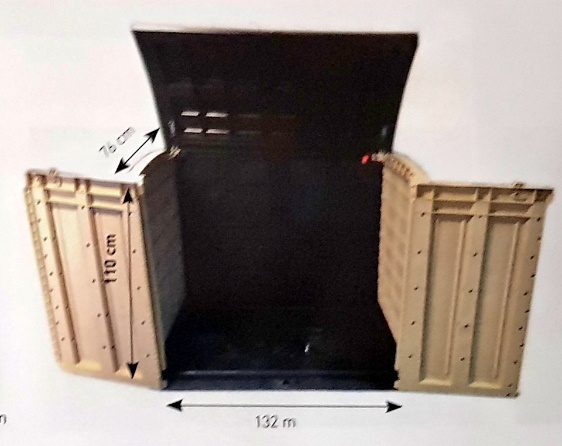 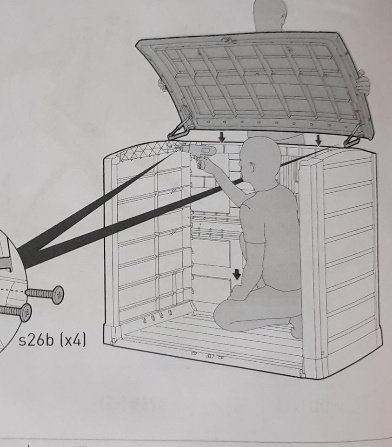 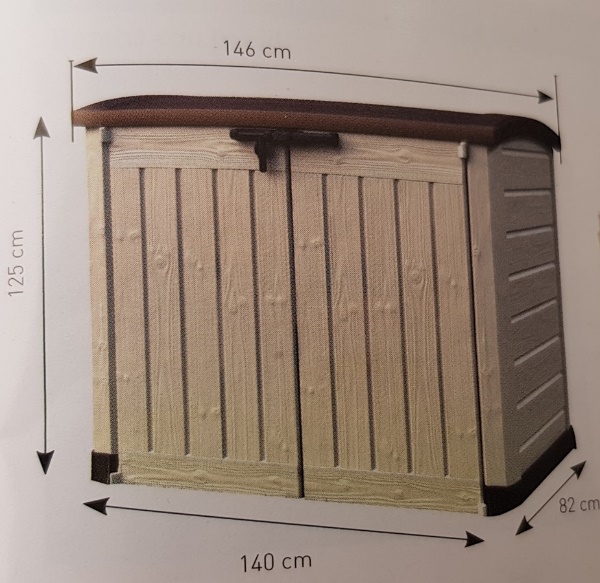 